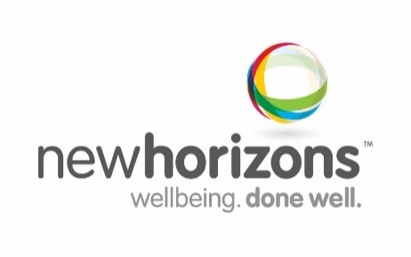 Position: Lifestyle Planner       	                                        Department: Marketing
Role reports to:  Customer Acquisition Manager 
Classification/Level: SCHADS Level 5 (SACS 4)	Location: SydneyOur Vision and PurposeOur Vision and PurposeWorking toward our vision of happy, inclusive communities creating opportunities, our diverse team shares a common purpose to enhance wellbeingWorking toward our vision of happy, inclusive communities creating opportunities, our diverse team shares a common purpose to enhance wellbeingPosition Summary and PurposePosition Summary and PurposeContribute to regional growth through promotion of New Horizons (NH) service offerings and acquisition of new customers. Actively market and sell NH products and services to potential customersIn collaboration with customer service and marketing teams, ensure cohesive, seamless, customer experience for new customers. Ensure customer retention and satisfaction through regular review and reassessment of customer’s requirements.Contribute to regional growth through promotion of New Horizons (NH) service offerings and acquisition of new customers. Actively market and sell NH products and services to potential customersIn collaboration with customer service and marketing teams, ensure cohesive, seamless, customer experience for new customers. Ensure customer retention and satisfaction through regular review and reassessment of customer’s requirements.Reporting lines and stakeholder relationshipsReporting lines and stakeholder relationshipsInternally - Reports to the Marketing Manager who will provide direction and support on matters relating to customer acquisition, performance and HR matters.  In addition, the Customer Service Manager in their nominated hub will provide direction and support regarding operational matters related to intake and on-boarding of customers.Work’s collaboratively with both Marketing and Customer Service teams, Team Leaders and support employees, Risk and Compliance team, Portfolio and Finance. Externally - Liaises with service providers, government agencies, consultants, health professionals, family members, guardians and community members who are looking for support. Proactively engages with potential customers, their families, friends Guardians and service providers. Internally - Reports to the Marketing Manager who will provide direction and support on matters relating to customer acquisition, performance and HR matters.  In addition, the Customer Service Manager in their nominated hub will provide direction and support regarding operational matters related to intake and on-boarding of customers.Work’s collaboratively with both Marketing and Customer Service teams, Team Leaders and support employees, Risk and Compliance team, Portfolio and Finance. Externally - Liaises with service providers, government agencies, consultants, health professionals, family members, guardians and community members who are looking for support. Proactively engages with potential customers, their families, friends Guardians and service providers. Key Result Areas Service DeliveryDevelop and implement processes to support the growth and promotion of NH service offeringsDevelop and maintain an in-depth knowledge of NH service offering, and the key referral pathways into and out of the organisationEstablish and maintain a comprehensive service directory of local Government, non-government services providers, including mainstream and commercial services, that will benefit the customer experience and enable customers to reach their goalsEstablish tools and systems for tracking and reporting customer enquiries, referrals, and conversionsLiaise with customers to clarify and determine Service Agreements, including pricingBusiness Development/Relationship ManagementDrive growth through customer acquisition and retention  Manage customer enquiries and referrals, perform assessments and detailed needs analysis in order to determine, recommend and plan the most appropriate support solutionsManage the transfer of information between relevant stakeholders in order to ensure seamless conversion and on boarding of all customersDevelop new business opportunities through a sustained program of cold calling, mailing and following up referrals/leads to achieve customer acquisition targetsDevelop and conduct service presentations and pitches, and implementing promotional campaigns and activities that promote our service offeringEnsure customer retention and satisfaction through regular review/ reassessment of customer’s needsQuality/ReportingContribute to the ongoing development of organisational processes and standards to enable continuous improvement in the quality of service and customer outcomes. Collect, analyse and report on enquiries, referrals and conversion trendsDocument clear and concise records, and submit monthly reportsEnsure compliance with any statutory and funding requirements.   WH&SDemonstrate and promote safe and healthy work practices at all times.Service DeliveryDevelop and implement processes to support the growth and promotion of NH service offeringsDevelop and maintain an in-depth knowledge of NH service offering, and the key referral pathways into and out of the organisationEstablish and maintain a comprehensive service directory of local Government, non-government services providers, including mainstream and commercial services, that will benefit the customer experience and enable customers to reach their goalsEstablish tools and systems for tracking and reporting customer enquiries, referrals, and conversionsLiaise with customers to clarify and determine Service Agreements, including pricingBusiness Development/Relationship ManagementDrive growth through customer acquisition and retention  Manage customer enquiries and referrals, perform assessments and detailed needs analysis in order to determine, recommend and plan the most appropriate support solutionsManage the transfer of information between relevant stakeholders in order to ensure seamless conversion and on boarding of all customersDevelop new business opportunities through a sustained program of cold calling, mailing and following up referrals/leads to achieve customer acquisition targetsDevelop and conduct service presentations and pitches, and implementing promotional campaigns and activities that promote our service offeringEnsure customer retention and satisfaction through regular review/ reassessment of customer’s needsQuality/ReportingContribute to the ongoing development of organisational processes and standards to enable continuous improvement in the quality of service and customer outcomes. Collect, analyse and report on enquiries, referrals and conversion trendsDocument clear and concise records, and submit monthly reportsEnsure compliance with any statutory and funding requirements.   WH&SDemonstrate and promote safe and healthy work practices at all times.Key CompetenciesKey CompetenciesStrong interpersonal skills, confident in working collaboratively with individuals, families, networks, small and large groups and other stakeholders.Ability to market and sell New Horizons products and services to customers Strong analytical skills and ability to influence othersExcellent verbal and written communication skillsStrong attention to detail, planning, problem solving and organising skillsDemonstrated ability to work independently and as a part of a team.Act as a brand ambassador by ensuring customer and stakeholder interactions incorporate relevant branding, messaging, content and value propositionsStrong interpersonal skills, confident in working collaboratively with individuals, families, networks, small and large groups and other stakeholders.Ability to market and sell New Horizons products and services to customers Strong analytical skills and ability to influence othersExcellent verbal and written communication skillsStrong attention to detail, planning, problem solving and organising skillsDemonstrated ability to work independently and as a part of a team.Act as a brand ambassador by ensuring customer and stakeholder interactions incorporate relevant branding, messaging, content and value propositionsSkills/Knowledge/Experience Skills/Knowledge/Experience Experience in sales, marketing, business development or related fields.Relevant experience and understanding of community services, mental health and disabilityIntermediate computer skills in full suite of Microsoft Office NSW Driver’s licence, Working with Children’s Check (WWCC), Australian Federal Police CheckExperience in sales, marketing, business development or related fields.Relevant experience and understanding of community services, mental health and disabilityIntermediate computer skills in full suite of Microsoft Office NSW Driver’s licence, Working with Children’s Check (WWCC), Australian Federal Police Check